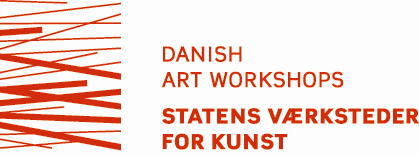     Application form    Date: Please remember to save your application on your own computer.Add your CV and image documentation following the application form.All the material must be e-mailed as one PDF file with a maximum of 5MB to ansoegning@svfk.dkPlease choose one of these four counsels to evaluate your application.Please choose one of these four counsels to evaluate your application.Visual artsDesignArts and craftsConservationName (artist name)Name (artist name)E-mail (only one e-mail address)
Telephone Address Address Zip Code, CityCountry Website (please note that your website does not fulfill the demand for image documentation) Website (please note that your website does not fulfill the demand for image documentation) Date of BirthDate of BirthProject Title (we need it to register your project. You can easily change it later)Project Title (we need it to register your project. You can easily change it later)Application program (tick off)
Application program (tick off)
Purpose of the Project Type: tick offDo you have an exhibition? (yes/no) 

If yes, where? (Write where the exhibition is supposed to take place. Please mark zip code, country, period) 

Purpose of the Project Type: tick offDo you have an exhibition? (yes/no) 

If yes, where? (Write where the exhibition is supposed to take place. Please mark zip code, country, period) 

The desired Period of Time at the Danish Art Workshops (max. 6 months, please state flexibility. You are obliged to postpone your application if your project concerns a period of time farther ahead than 1 year)Number of days / weeks / months: Preferred period: The desired Period of Time at the Danish Art Workshops (max. 6 months, please state flexibility. You are obliged to postpone your application if your project concerns a period of time farther ahead than 1 year)Number of days / weeks / months: Preferred period: Facilities needed while working at the Danish Art Workshops (studio and/or workshop facilities; please specify which workshops and which techniques/machines you intend to use) Facilities needed while working at the Danish Art Workshops (studio and/or workshop facilities; please specify which workshops and which techniques/machines you intend to use) Project Description (summery of max. 1500 characters) including your project’s connection to Denmark Project Description (summery of max. 1500 characters) including your project’s connection to Denmark Do you have any partners/cooperation on the project?Do you have any partners/cooperation on the project?Name your reasons for carrying out the project at the Danish Art Workshops specifically Name your reasons for carrying out the project at the Danish Art Workshops specifically Any professional advice or guidance needed? (If so, in what field?)Any professional advice or guidance needed? (If so, in what field?)Request for accommodation, if necessary (yes/no)  Request for accommodation, if necessary (yes/no)  Have you been granted residency at the Danish Art Workshops before (if so, when?)Have you been granted residency at the Danish Art Workshops before (if so, when?)